Palmer RaidsRed ScareImages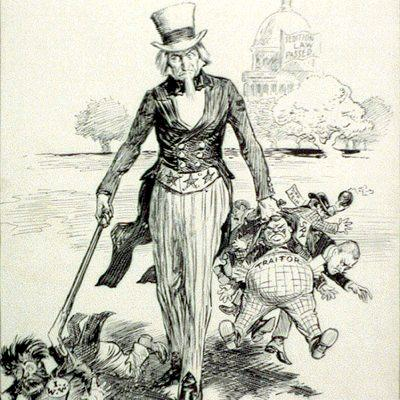 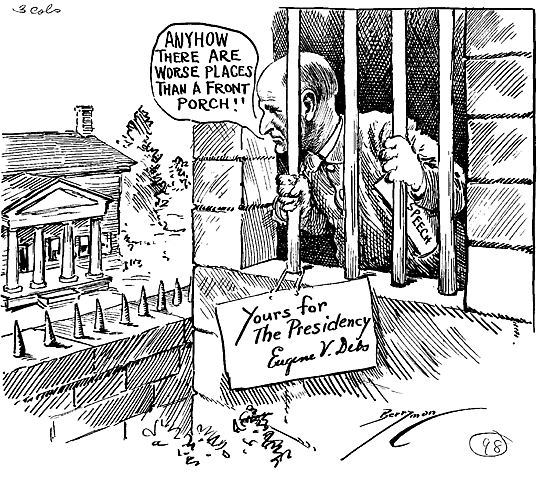 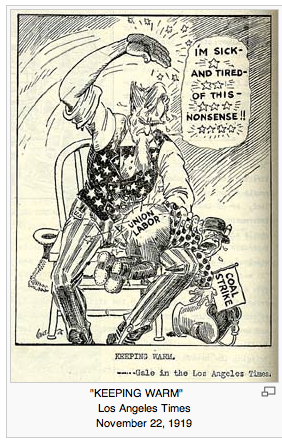 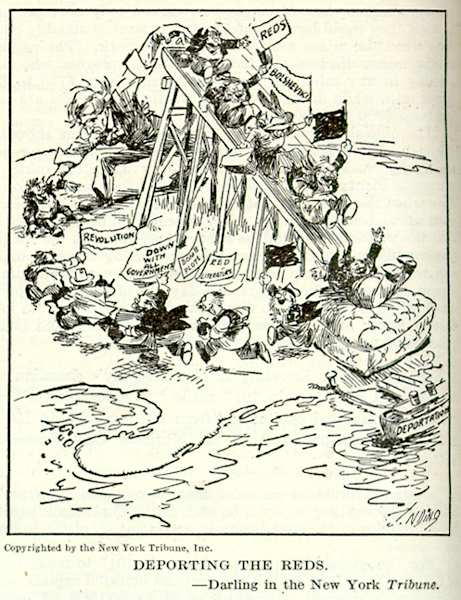 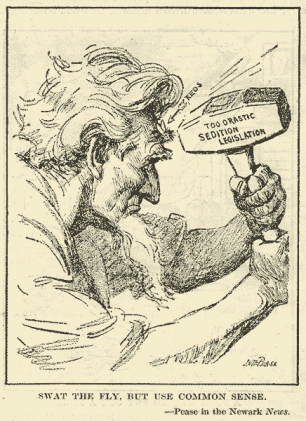 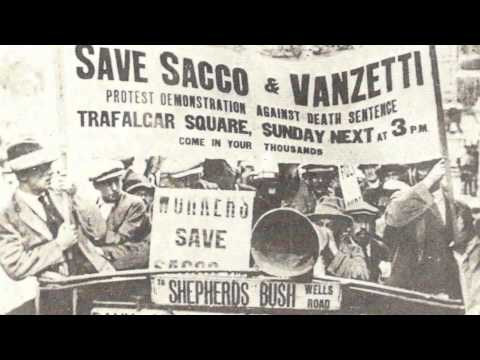 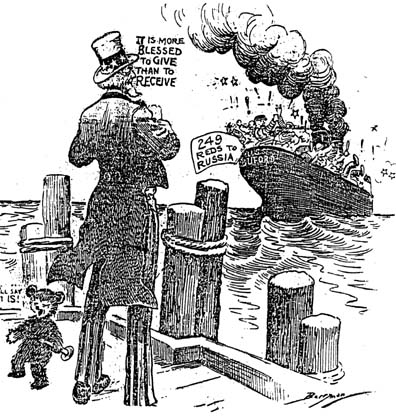 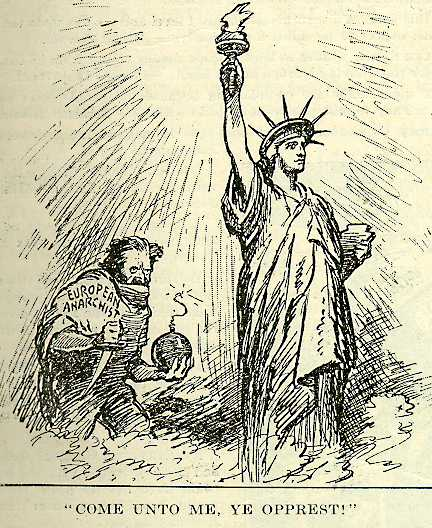 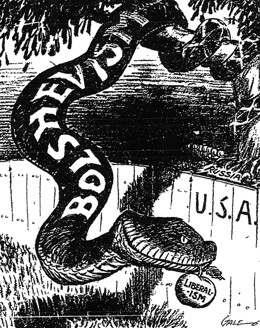 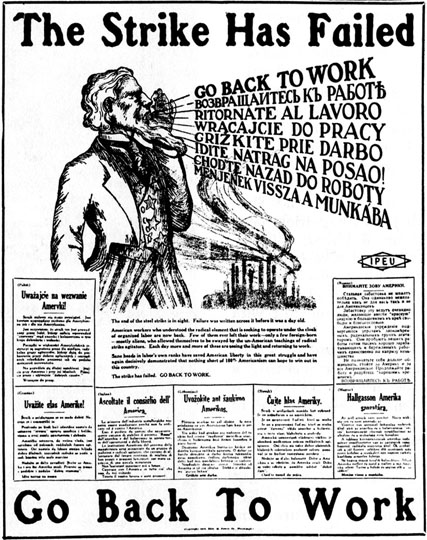 